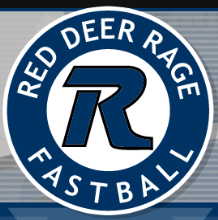 Intention Form for U19B Rage fastball.  Please print off, fill out and scan to Dean Pasiuk atdean.pasiuk@rdpsd.ab.caName:______________________________Birth year of eligibility (ie: 1999, 2000, 2001):________________________Preferred positions (please list two):_______________________________Team last played for:________________________________Contact information:Phone:________________________Email:_________________________